Diplomado Latinoamericano virtualPolíticas públicas relacionadas con la salud.PreinscripciónEstimado participante, le damos un cordial saludo a la página promocional del  Diplomado/Curso Latinoamericano Políticas públicas relacionadas con la salud.Le invitamos a revisar el volante promocional de este curso y el programa general del mismo que encontrará en el siguiente sitio web http://saludpublicavirtual.udea.edu.co/moodle/course/view.php?id=72Si Usted está interesado en postularse al programa, le invitamos también a manifestarlo diligenciando por internet la siguiente información. Estos datos son confidenciales y solamente serán utilizados por el Comité Académico que revisará las solicitudes y le darán respuesta entre el 1 y el 25 de marzo de 2016. Existen algunas becas parciales que las Universidades asignarán a los participantes preinscritos según sus políticas internas.   Quienes sean aceptados deberán pagar la inscripción por vía electrónica y matricularse oficialmente entre los días 14 y 31 de marzo, pues el curso comienza el lunes 4 de abril.Las y los participantes deben ser profesionales o licenciados vinculados a la formulación, evaluación, implantación o evaluación de políticas de los Ministerios, las direcciones territoriales de salud, las universidades e instituciones de formación del talento humano en salud, los organismos de vigilancia y control, las organizaciones sociales, los organismos del Sistema de Naciones Unidas, o las ONG que realicen programas de cooperación en políticas, planes y programas relacionadas con la salud en su dimensión integral. Será requisito para obtener la Certificación del curso tener título profesional o de licenciado. Quienes no cumplan con esta condición pueden inscribirse pero no recibirán Certificación sino  Constancia de participación, especificando  el número de horas cursadas. El Comité académico del curso evaluará las solicitudes de acuerdo con la capacidad de respuesta de las Universidades participantes. La pre-inscripción se realiza con el fin de estudiar con tiempo las solicitudes y asegurar los cupos, y no compromete la admisión en el curso.Si tiene alguna duda o inquietud adicional puede formularla al correo formacionpoliticasp@gmail.com  y al correo razamar@uv.mxApellidos del Solicitante    ____________________________________________Nombre completo del solicitante _______________________________________Documento de identidad    CC         Pasaporte     Otro      Número ______________Correo electrónico   __________________________________________________País  _______________________   Ciudad   _______________________________Dirección  __________________________________________________________Profesión de base ____________________________________________________Institución donde labora _______________________________________________Cargo actual  ________________________________________________________¿Qué expectativas tiene sobre el curso? ________________________________________________________________________________________________________________________________________________________________________________________________________________________________________________________________________________________________________________________________________________________¿Por qué considera que es Usted un buen candidato a cursar el programa? ____________________________________________________________________________________________________________________________________________________________________________________________________________________________________________________________________________________________________________________________________________________________________________________________________________________________________________________________________________________________________________________________________________________________________________________________________________________________________________________________________________________________________________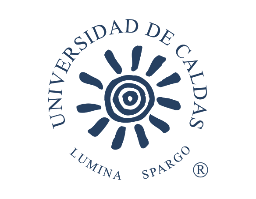 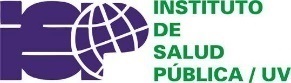 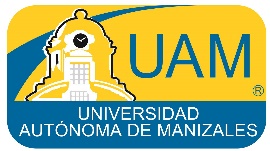 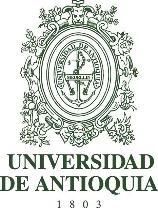 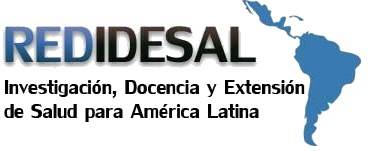 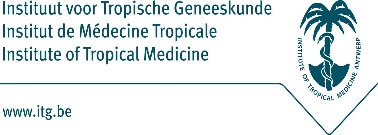 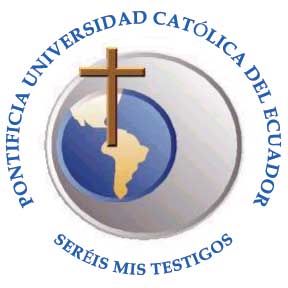 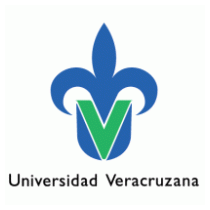 